ЛитератураВыполнить  задание 1,2 вариантов.Подготовить информацию - жизнь, творчество, судьба Ф.И. Тютчева, А.А. Фета.Политические и историко-философские взгляды Ф.И. Тютчева.Наизусть стихи Ф.И. Тютчева «Умом Россию не понять…», «О, как убийственно мы любим», с анализом этих произведений.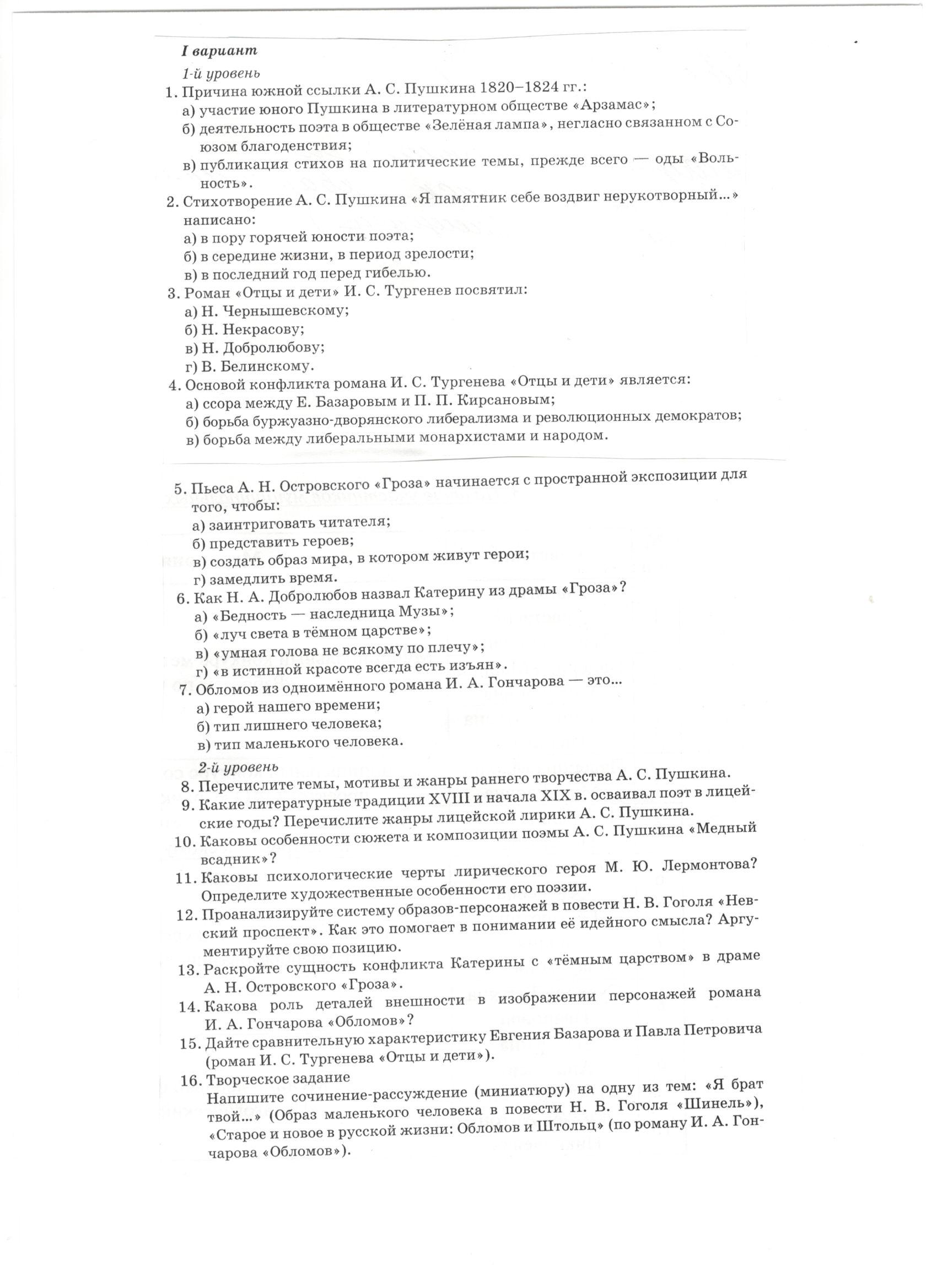 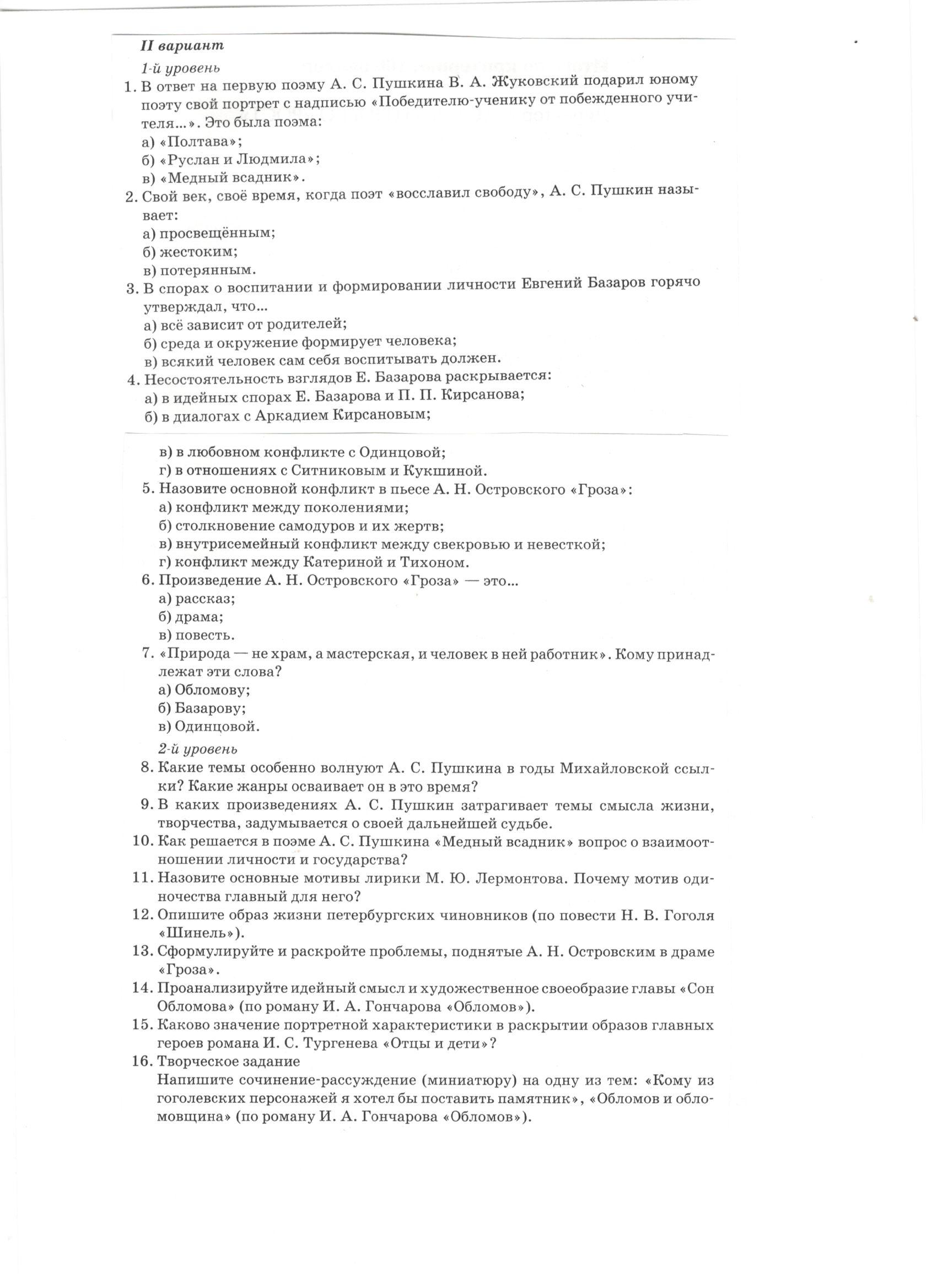 МатематикаУрок за 23.01.2017Тема «Решение показательных уравнений функционально-графическим способом»Задание 1: Установите соответствие между графиками и формулами, которые их задают: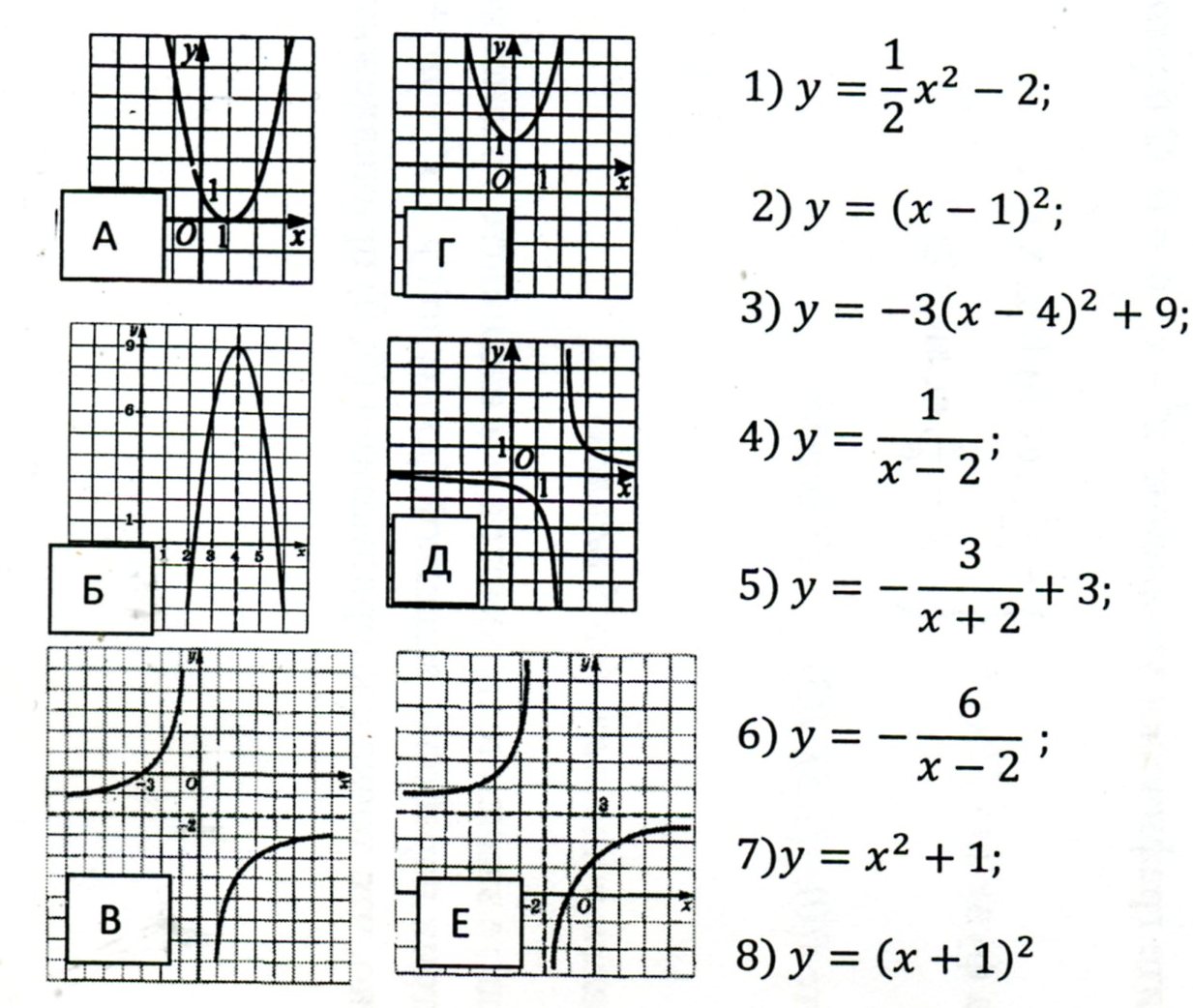 Задание 2: Сделайте записи в справочник: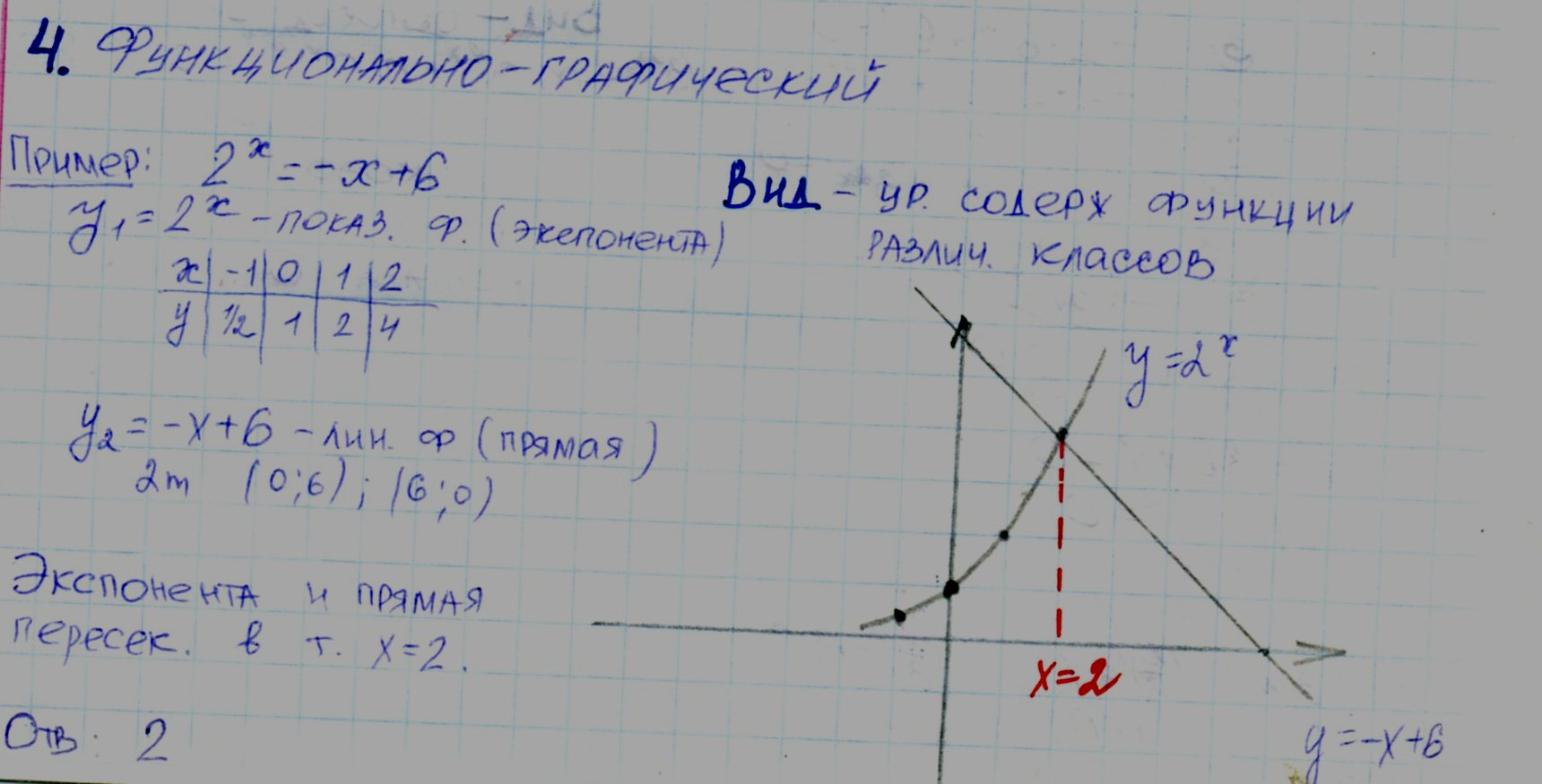 Задание 3: В рабочей тетради решите уравнения графическим способомУрок за 25.01.2017Уровень А2.Решите  уравнение, применяя  метод  уравнивания  оснований:   3.Решите  уравнение, применяя  способ  разложения  на  множители:  4.Решите уравнение, применяя  способ  введения  новой  переменной: 5.Решите  однородное уравнение    6.Решите уравнение вида  7.Решите  уравнение, применяя  графический  способ  решения:  Урок за 26.01.2017Уровень ВРешите уравнения:8Химия	Выполнить в тетради (помимо заданного рассказа о спирте) рассказ по теме: «Альдегиды».			План:определениеобщая формула и формулы и названия 3-5 представителей этого класса веществфизические свойства альдегидовхимические свойства альдегидовбиологическое  и медицинское значение веществ данного классатехническое значение некоторых представителей альдегидоввопросы и задания к предложенному теоретическому материалу.В качестве источника можно использовать как дополнительную литературу, так и  соответствующий параграф учебника.Биология	Выполнить в тетради  рассказ по теме: «Прокариотическая клетка».			План:определение прокариотической клеткиособенности строения прокариотической клеткирисунок строения прокариотической клетки с указанием основных органоидовуказание представителей животного и растительного мира, состоящих из прокариотических клетокбиологическое  значение (положительное и отрицательное) прокариотов (бактерий), то есть роль бактерий в природе и в жизни и здоровье человекаспособы размножения бактерий (прокариотов) и спорообразование у бактерий.В качестве источника можно использовать как дополнительную литературу, так и  соответствующий параграф учебникаАнглийский языкС. 107 №58,67, 68,69,70,71,72,73,75Физика(база)§§ 64,65 конспект, примеры 1-3 с.171,172 переписатьФизика(профиль)§§70,71 конспект, упр.13 №1-13Немецкий язык – стр.33 упр.12,14,15История 10 класс (база)1.Параграф 19 вопросы после параграфа ?1, 4 письменно2.Параграф 20 записать в хронологической последовательности все сражения татаро-монгольского нашествия и западного нашествия. Выписать новые термины.3. Параграф 21  вопросы 2, 4 письменно в тетрадьИстория 10 класс (профиль)Конспект правления Федора ИвановичаПараграф 30 конспект правления Бориса ГодуноваВопросы после параграфа 1,2,3, выписать в хронологической последовательности события Смутного времени.Обществознание 10 класс (профиль)1.Рассмотреть письменно избирательные системы2. Рассмотреть письменно, что такое политическая культура:-узкое значение и широкое -структура политической культуры - функции политической культуры-пути формирования политической культуры3.Решить тест «Политическая деятельность» в группе размещено4.Написать эссе на одну из тем:«Политика – наука и искусство,  которые касаются каждого» или «Задача лидера – придать смысл жизни людей, идущим за тобой» И.Воротницкая в тетради для эссе.4.Приготовить презентацию с 5 заданиями из Решу ЕГЭ на данную тему.Задание по русскому языку Из книги «ЕГЭ. Русский язык» И.В. Пасичника:- ЧАСТЬ 2 Рекомендации и справочный материал к написанию сочиненияЧитаем вдумчиво, анализируем тексты и предложенные варианты сочинений, повторяем, заучиваем типовые фразы. Подчеркиваем важное карандашом!  К1 формулировка проблемы исходного текста, К2 комментарий к сформулированной проблеме исходного текста,К3 отражение позиции автора- пишем сочинение по тексту варианта 2 «Даже самые развитые люди….»  Соловейчика (проблема, комментарий (2 примера из текста), позиция автора)учебник- параграф  30 «Употребление прописных  букв» (учим правила)- упр.159 - письменно- Параграф 35 «Правописание сложных существительных» ( учим правила.)- упр. 193, 194 - письменноГеография НТР и Мировое хозяйство стр.91-97 составить план-конспект (факт и аргумент)АБВГДЕ